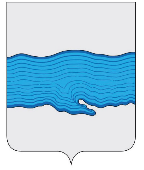 Ивановская областьПриволжский муниципальный районПлёсское городское поселениеВЕСТНИКСОВЕТА И АДМИНИСТРАЦИИПЛЁССКОГО ГОРОДСКОГО ПОСЕЛЕНИЯВыпуск № 1820.12.2019№ 18 от 20.12.2019Официальное издание нормативно-правовых актовСовета и администрации Плёсского городского поселенияСОДЕРЖАНИЕ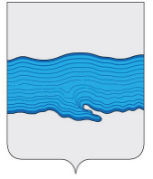 Совет Плёсского городского поселенияПриволжский муниципальный район Ивановская область  РЕШЕНИЕ  г. Плёс     от «20» декабря 2019 г.                                                                                                            № 57О принятии части полномочий от органов местного самоуправления Приволжского муниципального района          Руководствуясь Бюджетным кодексом Российской Федерации, частью 11 статьи 15 Федерального Закона от 06.10.2003 № 131-ФЗ «Об общих принципах организации местного самоуправления в Российской Федерации», Уставом Плёсского городского поселения, на основании решения Совета Приволжского муниципального района от 19.12.2019 г. №83 «О передаче части полномочий органам местного самоуправления Плёсского городского поселения Приволжского муниципального района», Совет Плёсского городского поселенияРЕШИЛ:1.         Принять с 01.01.2020 по 31.12.2020 органам местного самоуправления Плёсского городского поселения Приволжского муниципального района Ивановской области осуществление части полномочий органов местного самоуправления Приволжского муниципального района по организации отдыха детей в каникулярное время.2.         Настоящее Решение вступает в силу с момента принятия и подлежит официальному опубликованию в издании нормативно-правовых актов Совета и администрации Плёсского городского поселения «Вестник Совета и Администрации Плёсского городского поселения».     Председатель Совета Плёсского городского поселения                                           Т.О. Каримов    Врип главы Плёсского городского поселения                                           А.В. Сорокин № и дата принятия ДокументаНаименование документаНомера страницСовет Плёсского городского поселенияСовет Плёсского городского поселенияот 20.12.2019 № 57Решение «О принятии части полномочий от органов местного самоуправления Приволжского муниципального района»3